		Plantilla de Informes* Para algunos proyectos más pequeños que duran más de 6 meses, puede ser suficiente completar la versión más corta de la plantilla; hable con su socio financiero.Sección 1	Información Básica  NotaSección 2	Actualización sobre el contexto del proyecto	Sección 3	Implementación e impacto del proyectoSección 4	Rendición de cuentas a las comunidadesSección 5	Construyendo la resiliencia y la sostenibilidad de la comunidadSección 6 	Gestión y eficacia del programaSección 7	Comunidad de fe local Sección 8	Estudios de caso e historias de cambioPor favor proporcione al menos una (pero preferiblemente tres) historia o estudio de caso de su proyecto que haya ocurrido durante este período del informe. Por favor, incluya fotografías y videos, ya que estos realmente ayudan a promover el trabajo que está haciendo con las personas que le apoyan. NotaNota bene. Estas historias pueden compartirse con audiencias externas. Por lo tanto, debe obtenerse el consentimiento. Por favor confirme a continuación si se ha otorgado el consentimiento firmado y, en caso contrario, proporcione detalles de las restricciones que se aplican.El propósito de la historia es mostrar el tipo de cambio que está ocurriendo como resultado del trabajo de su proyecto. Por ejemplo, usted podría mostrar la diferencia en la situación de un participante del proyecto antes de que comenzara el proyecto en comparación con lo que está experimentando ahora como parte del proyecto. Por favor, utilice la siguiente tabla y consulte con su(s) socio(s) de financiación si tienen una plantilla en particular que les gustaría que usted siguiera.Sección 9 	Informe financieroPor favor complete la hoja de cálculo de Excel separada titulada Plantilla Financiera de Miqueas Global para la Presentación de Informes.Sección 10	Plan de trabajo anual Por favor actualice su plan de trabajo anual para el próximo período, que muestre el tiempo de las actividades del proyecto. El plan debe basarse en las actividades descritas en el marco lógico, pero puede revisarse si es necesario realizar ajustes a medida que avanza el proyecto. Por favor asegúrese de incluir los cambios que describió en su respuesta a la pregunta 3.c anterior. NotaSe incluye un formato de muestra en el Anexo B, pero por favor utilice su propio formato si tiene uno. Anexo A 	La Norma Humanitaria Esencial en Materia de Calidad y Rendición de CuentasLos Nueve Compromisos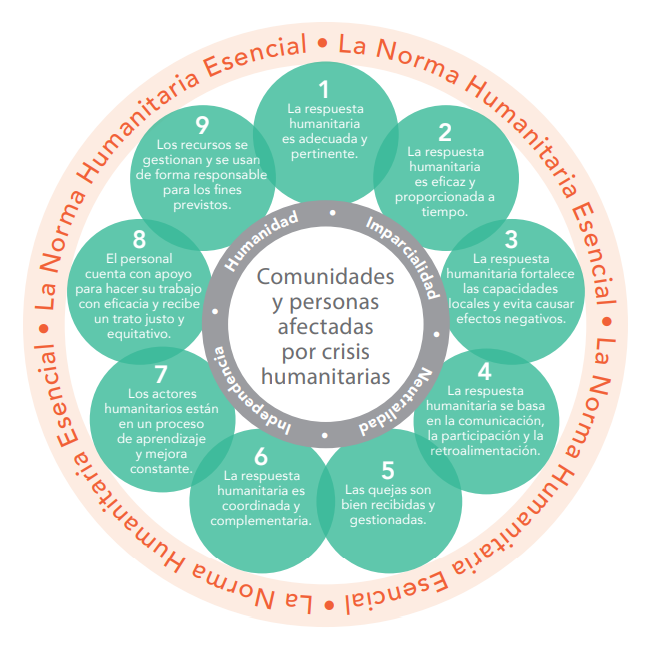 Anexo B	Plan de trabajo anualEste es un ejemplo del tipo de formato que puede utilizar para un plan de trabajo, que muestra las actividades del proyecto en una línea de tiempo. En este ejemplo, el proyecto tiene solo 18 meses de duración, por lo que la duración total del proyecto se muestra aquí en trimestres. Otra opción es dividir las columnas en meses y mostrar durante 12 meses qué actividades se realizarán y cuándo. El formato que elija dependerá del tipo de proyecto que esté realizando y de la duración del proyecto. * T1 significa Trimestre 1Anexo C – Notas de orientaciónOrientación Esta plantilla puede ser usada para todos los informes. Las preguntas tienen una longitud sugerida de palabras para la respuesta, por ejemplo [150 palabras]. Esto es solamente como guía. Los diferentes proyectos tendrán más o menos para decir dependiendo de las circunstancias individuales.A lo largo del formulario se dan notas orientativas. Dondequiera que aparezca la palabra Nota, esto significa que hay notas orientativas que se pueden encontrar en el Anexo C. Se pueden encontrar más ejemplos e información en el apéndice.Orientación Esta plantilla puede ser usada para todos los informes. Las preguntas tienen una longitud sugerida de palabras para la respuesta, por ejemplo [150 palabras]. Esto es solamente como guía. Los diferentes proyectos tendrán más o menos para decir dependiendo de las circunstancias individuales.A lo largo del formulario se dan notas orientativas. Dondequiera que aparezca la palabra Nota, esto significa que hay notas orientativas que se pueden encontrar en el Anexo C. Se pueden encontrar más ejemplos e información en el apéndice.Para proyectos que duren 6 meses o menos *Por favor responda solo las preguntas en texto negro.Para proyectos que duran más de 6 meses Por favor responda todas las preguntas, tanto las preguntas en texto negro y las en texto rosa Orientación - Glosario de Términos  Los miembros de Miqueas provienen de muchas regiones del mundo, de diversos trasfondos y usan diferentes idiomas. Los miembros de Miqueas son organizaciones de ayuda y desarrollo, organizaciones misioneras, congregaciones locales, instituciones de aprendizaje e individuos. Por lo tanto, es importante que describamos qué significan términos específicos en los sectores de ayuda, rehabilitación, desarrollo, incidencia, reconciliación y cuidado de la creación.TérminoDefiniciónPunto de referenciaUn registro de cómo es la situación antes de que comience un proyecto o programa, de modo que el progreso se pueda medir y comparar posteriormente con este registro.Niño/a Una persona menor de 18 años.Nota ConceptualUn breve resumen de una idea para un proyecto.Participante directo del proyecto (beneficiario)Un individuo, grupo u organización, que ha estado directamente involucrado en una actividad del proyecto, ha recibido un servicio directo a través del proyecto o que ha trabajado en el proyecto.DiscapacidadUn problema físico o mental que, junto con el entorno de vida de la persona, tiene un efecto negativo significativo y a largo plazo en la capacidad de la persona para realizar actividades diarias normales. Respuesta ante emergenciasUna respuesta a una nueva emergencia, tal como un desastre natural o un desplazamiento repentino de personas (aparición rápida). O una respuesta a un período de mayor vulnerabilidad durante una emergencia de largo plazo o una crisis prolongada (puede ser de aparición lenta). Regalo en especieUn artículo o servicio (en lugar de dinero) que es dado para su uso en el proyecto.MetaEl resultado a largo plazo u objetivo más amplio al que contribuye un proyecto (incluso si el proyecto / programa por sí solo no puede lograrlo).Impacto(i) Los cambios sostenibles a largo plazo de alto nivel que generalmente no están bajo el control de ningún proyecto específico. (ii) Cómo un proyecto altera el estado del mundo. (iii) Efectos positivos y negativos, primarios y secundarios a largo plazo producidos por una intervención, (directa o indirectamente, intencionada o no). IndicadoresFactores o variables cuantitativos o cualitativos que proporcionan una manera simple y confiable de medir el logro, de reflejar el cambio relacionado con un proyecto o de ayudar a evaluar el desempeño de un proyecto. Participante indirecto del Proyecto (beneficiario)Un individuo, grupo u organización que se ha beneficiado indirectamente de una actividad del proyecto. Por ejemplo, en un proyecto de nutrición infantil, otros miembros de la comunidad se beneficiarán indirectamente, así como los propios niños se beneficiarán directamente.Marco lógicoUna tabla utilizada para explicar y resumir lo que hará un proyecto, incluida la lógica de cómo se relacionan las actividades, los productos, los resultados y la meta, los indicadores y los medios de verificación para medir los objetivos y los supuestos clave en el diseño.Análisis de mercadoEl proceso de recopilación de datos relacionados con el mercado para entender los elementos clave y las características de un sistema de mercado o el impacto que un desastre podría tener en el sistema de mercado. Evaluación de necesidadesEl proceso de identificar y comprender las necesidades de una comunidad / personas.ObjetivoUna palabra general usada para un cambio deseado.Resultadoi. Un cambio que ocurrió debido a su proyecto. Es medible y tiene un tiempo limitado, pero puede llevar tiempo ver el efecto completo. ii. El efecto probable o logrado a corto y mediano plazo de los productos del proyecto.Producto(i) Los productos, tanto visibles como invisibles, que resultan de las actividades del proyecto. (ii) Los productos, bienes y servicios que resultan de un proyecto. También puede incluir cambios que contribuyan al logro de resultados.ProgramaUn conjunto de proyectos que trabajan juntos para alcanzar objetivos específicos, según un estándar acordado, dentro de un tiempo y costo determinados.ProyectoUn conjunto autónomo de actividades para lograr objetivos definidos.Participante del proyecto (beneficiario)Un individuo, grupo u organización que se beneficia directa o indirectamente de un proyecto, ya sea que se haya dirigido a ellos o no.CualitativoUna medida de la calidad de algo.CuantitativoUna medida de la cantidad de algo.Emergencia de rápida aparición Una emergencia que ocurre repentinamente (por ejemplo, un terremoto)Respuesta rápidaTres meses o menos desde el punto de inicio de la emergencia.Partes interesadasUn individuo, grupo u organización con un interés o inquietud que se relaciona con el proyecto, o que puede verse afectado, o experimentar cambios como resultado del proyecto.Emergencia de lenta aparición Una emergencia que se desarrolla durante un período de tiempo (por ejemplo, hambruna).Adulto vulnerable (adulto en riesgo)Una persona, de 18 años de edad o más, que no puede o no podría cuidarse a sí misma, ni protegerse a sí misma contra daños significativos o explotación grave.1.aNombre del socio implementador principal1.bLa persona que aprueba este informeNombre y correo electrónicoRolUbicación1.bLa persona que aprueba este informe1.cInformación de contacto del socio implementador principalDirección postal y sitio webDirección postal y sitio webDirección postal y sitio web1.cInformación de contacto del socio implementador principal1.cInformación de contacto del socio implementador principal1.cInformación de contacto del socio implementador principal1.dTítulo del proyecto1.dDuración total del proyecto (dd/mm/aaaa)Fecha de comienzoFecha de finalizaciónDuración en meses1.dDuración total del proyecto (dd/mm/aaaa)1.dPeríodo cubierto por este informe1.dUbicación(es) del proyecto (región, país, nivel subnacional 1, nivel subnacional 2, nombre de la comunidad)1.dNombre(s) de todos los socios involucrados en la ejecución del proyectoOrientaciónEsta sección debe describir cualquier cambio que esté viendo en el área del proyecto. Esto incluye cambios en el contexto, las necesidades, los grupos con los que está trabajando y cualquier cambio en los riesgos que afecten al proyecto.2.a Describa cualquier cambio que haya ocurrido en el contexto general que describió en su propuesta. ¿Cómo podrían afectar estos cambios a su proyecto y, como resultado, ha tomado alguna medida? [200 palabras]  (por ejemplo, cambios políticos, económicos, sociales, tecnológicos, ambientales o legales)2.a 2.b¿Ha realizado una evaluación de necesidades o una encuesta de referencia desde el inicio de su proyecto? Sí / No. En caso afirmativo, describa sus hallazgos y describa cualquier área que sea diferente a la propuesta de su proyecto. [200 palabras]2.b2.cDescriba cualquier cambio que haya ocurrido dentro de los grupos de personas con las que está trabajando o en el nivel de vulnerabilidad. [150 palabras]Nota2.c2.dCon referencia a la tabla de evaluación de riesgos en su propuesta de proyecto, por favor describa cualquier cambio en los riesgos que enumeró y cualquier cambio en las acciones de mitigación que haya tomado. Si hay nuevos riesgos, descríbalos aquí. [250 palabras] (Por favor incluya una referencia al fraude y la corrupción si ha ocurrido alguno hasta la fecha)2.dOrientaciónEn la siguiente tabla, por favor describa con cuántos participantes del proyecto ha trabajado hasta el final de este período de informe, en comparación con el objetivo de su propuesta.3.a Participantes del proyecto 3.a Participantes del proyecto Participantes directosParticipantes directosParticipantes indirectosParticipantes indirectosFecha del informeMetaRealMetaReal Mujer menor de 18 años personas con discapacidadMujer menor de 18 años personas sin discapacidadHombre menor de 18 años personas con discapacidadHombre menor de 18 años personas sin discapacidadMujer de 18 a 59 añospersonas con discapacidadMujer de 18 a 59 añospersonas sin discapacidadHombre de 18 a 59 añospersonas con discapacidadHombre de 18 a 59 añospersonas sin discapacidadMujer de 60 años y máspersonas con discapacidadMujer de 60 años y máspersonas sin discapacidadHombre de 60 años y máspersonas con discapacidadHombre de 60 años y máspersonas sin discapacidadTotalesTotalesTotal alcanzadoParticipantes directos + indirectos = Participantes directos + indirectos = Explicaciones Por favor, utilice esta sección para agregar cualquier detalle relevante de por qué han cambiado las cifras.3.b Marco lógicoPor favor pegue el marco lógico de su propuesta en la siguiente tabla, en las dos primeras columnas (casillas grises). Luego actualice la columna final con el progreso que ha realizado, informando en comparación con sus indicadores.3.b Marco lógicoPor favor pegue el marco lógico de su propuesta en la siguiente tabla, en las dos primeras columnas (casillas grises). Luego actualice la columna final con el progreso que ha realizado, informando en comparación con sus indicadores.3.b Marco lógicoPor favor pegue el marco lógico de su propuesta en la siguiente tabla, en las dos primeras columnas (casillas grises). Luego actualice la columna final con el progreso que ha realizado, informando en comparación con sus indicadores.ObjetivosIndicadores (SMART)Progreso hasta la fecha (inserte la fecha aquí) Impacto (Meta)Impacto (Meta)Impacto (Meta)Resultado / PropósitoResultado / PropósitoResultado / PropósitoProductosProductosProductosActividadesActividadesActividades3.ci. En general, ¿cuál es su evaluación de cómo ha progresado el proyecto? - describa tanto los éxitos como los desafíos y cómo los ha superado [hasta 300 palabras] Notai. En general, ¿cuál es su evaluación de cómo ha progresado el proyecto? - describa tanto los éxitos como los desafíos y cómo los ha superado [hasta 300 palabras] Nota3.c3.cii. Por favor explique cualquier cambio que planee realizar en el marco lógico o plan anual como resultado de su respuesta a la pregunta 3.c.i anterior.ii. Por favor explique cualquier cambio que planee realizar en el marco lógico o plan anual como resultado de su respuesta a la pregunta 3.c.i anterior.3.c3.di. En la siguiente tabla, por favor informe sobre el progreso hasta la fecha en comparación a los cambios planificados a largo plazo que describió en su propuesta.Notai. En la siguiente tabla, por favor informe sobre el progreso hasta la fecha en comparación a los cambios planificados a largo plazo que describió en su propuesta.Nota3.dCambios planificados a largo plazoProgreso hasta la fecha3.d3.dii. ¿Ha ayudado su proyecto a generar cambios a largo plazo al influir en las políticas o prácticas de quienes están en posiciones de poder? [150 palabras] Notaii. ¿Ha ayudado su proyecto a generar cambios a largo plazo al influir en las políticas o prácticas de quienes están en posiciones de poder? [150 palabras] Nota3.d3.e¿Se han producido cambios que le han sorprendido o que no estaban planificados? Estos pueden ser positivos o negativos. Explique lo que sucedió y lo que hizo en respuesta. (Esto podría relacionarse con cualquier área, por ejemplo; seguridad, acceso y dignidad de los participantes del proyecto; explotación y abuso sexual; relaciones con y entre las partes interesadas; medios de vida; la economía local; iniciativas comunitarias inesperadas; el medio natural y otros)¿Se han producido cambios que le han sorprendido o que no estaban planificados? Estos pueden ser positivos o negativos. Explique lo que sucedió y lo que hizo en respuesta. (Esto podría relacionarse con cualquier área, por ejemplo; seguridad, acceso y dignidad de los participantes del proyecto; explotación y abuso sexual; relaciones con y entre las partes interesadas; medios de vida; la economía local; iniciativas comunitarias inesperadas; el medio natural y otros)3.e4.a¿Todos los miembros de la comunidad han podido participar en el proyecto, especialmente las personas que a menudo tienen dificultades para unirse a las actividades comunitarias, por ejemplo, personas con discapacidades, personas mayores, niños, mujeres y grupos étnicos minoritarios? (Por favor explique cómo han sido involucrados y, si no han podido hacerlo, cuáles han sido las razones) [150 palabras] 4.a4.b¿Cómo ha compartido información (por ejemplo, planes presupuestarios, planes de proyectos, actualizaciones) con los participantes de una manera culturalmente apropiada, especialmente con los más vulnerables y marginados, y cómo sabe que se ha entendido esta información? [150 palabras]Nota4.b4.ci. ¿Ha realizado algún cambio en los sistemas de retroalimentación de los participantes que describió en su propuesta? Si es así, por favor proporcione detalles. [100 palabras]4.c4.cii. ¿Qué comentarios ha recibido de los participantes sobre el proyecto y cómo han sido involucrados en la decisión de cómo se dieron esos comentarios? Por favor, incluya la cantidad y los tipos de comentarios (puede resumirlos usando una tabla o un gráfico si tiene uno). [150 palabras]Nota4.c4.ciii. ¿Cómo está respondiendo a los comentarios que recibe de una manera oportuna, segura y apropiada? Por favor, dé algunos ejemplos. [150 palabras]4.c4.civ. ¿Cómo han llevado los comentarios a cambios en su proyecto? Por favor, dé algunos ejemplos. [200 palabras]4.c4.di. ¿Ha recibido quejas o inquietudes (incluidas inquietudes de salvaguardia) sobre el comportamiento de su personal, voluntarios o socios que están implementando el proyecto? Sí / No4.d4.dii. Si es así, ¿cuántos ha recibido y los ha informado a sus socios de financiación?4.d4.diii. Sin compartir detalles confidenciales, ¿cómo ha respondido a estas preocupaciones?Nota4.d4.e¿Cómo se ha asegurado de que el personal, los voluntarios y los socios comprendan y practiquen su política y procedimientos de salvaguardia y sepan cómo informar cualquier inquietud? [150 palabras] Nota4.e5.a¿Cómo está ayudando su proyecto a la comunidad a poder administrar su propio desarrollo una vez finalizado el proyecto? ¿Cómo se mantendrá motivada la comunidad una vez finalizado el proyecto? [150 palabras] Nota5.a5.b¿Hay indicios de que los cambios del trabajo de este proyecto continuarán después de la finalización del proyecto? Por favor proporcione detalles e incluya todo lo que pueda hacer para asegurarse de que continúen los cambios positivos. [150 palabras] Nota5.b5.c¿Cómo ha fortalecido la capacidad de la comunidad local a través de su proyecto? [150 palabras] Nota5.c5.dEn su proyecto, ¿cómo ha incluido el fortalecimiento de las capacidades de las personas que pueden estar marginadas, como las personas con discapacidad, las personas mayores o las mujeres? [150 palabras] 5.d5.e¿Cómo está reduciendo el proyecto las vulnerabilidades (la posibilidad de sufrir daños) dentro de la comunidad? [150 palabras] Nota5.e5.f¿De qué manera ha ayudado el proyecto a desarrollar la resiliencia comunitaria (la capacidad de lidiar con problemas futuros)? [200 palabras]  Nota5.fOrientaciónEsta sección brinda la oportunidad de mostrar lo que está aprendiendo mientras monitorea el proyecto, cómo su personal está creciendo en capacidad, cómo está coordinando su trabajo con otros y cómo se asegura de que se mantenga la calidad del proyecto y que usted está siguiendo los códigos de práctica pertinentes.6.a¿Qué experiencia ha adquirido, qué lecciones ha aprendido y cómo las compartirá dentro de su organización, con sus compañeros, con los participantes del proyecto y otros? [200 palabras] Nota6.a6.b¿Cómo está utilizando lo que ha aprendido para realizar cambios en la forma en que ejecuta su proyecto? [200 palabras] Nota6.b6.c¿Cómo se han involucrado los miembros de la comunidad y los participantes del proyecto en el monitoreo y la evaluación del proyecto? [150 palabras] 6.c6.d¿Ha habido algún cambio en su personal o estructura administrativa durante el período del informe que sea significativo para el proyecto? Si es así, por favor explique. [150 palabras] 6.d6.e¿Qué actividades de capacitación y desarrollo de capacidades ha realizado con su propio personal? [150 palabras] (Por ejemplo, visitas de aprendizaje a otros proyectos, capacitación en habilidades, buenas prácticas, seguridad y bienestar del personal)6.e6.f¿Cómo ha coordinado su trabajo con otras organizaciones en el área, con las autoridades del gobierno local y otras partes interesadas? [150 palabras] 6.f6.g ¿Cuáles han sido los éxitos y los desafíos con esta coordinación? [150 palabras]6.g 6.hPor favor describa, para cada sector principal de actividad, los desafíos que ha tenido al seguir las buenas prácticas y los estándares técnicos. Por favor, refiérase a los desafíos que describió en su propuesta de proyecto y cualquier otro desafío nuevo que haya tenido. [200 palabras] (por favor refiérase a CHS, Esfera y otros estándares relevantes para su proyecto)6.h6.i ¿Cómo se ha asegurado de que su proyecto utilice los recursos de manera eficiente, minimice el desperdicio y no cause daños al medio ambiente? [150 palabras] 6.i6.j¿Cómo ha contribuido el proyecto a los cambios en la posición y el respeto por las mujeres y las niñas en sus hogares y comunidades? ¿Qué problemas persisten para la igualdad de las mujeres en el área del proyecto? [150 palabras] Nota6.j6.k¿Cómo ha podido su proyecto eliminar las barreras que impiden que los grupos vulnerables participen plenamente en este proyecto y en la sociedad? [200 palabras]  (las barreras pueden ser actitudes; leyes/políticas y procedimientos que excluyen a ciertos grupos; acceso físico y acceso a la información)Nota6.k7.a¿Qué papel ha jugado la comunidad de fe local en el proyecto? [200 palabras] 7.a7.b¿Cómo ha apoyado el proyecto a la comunidad de fe local en su trabajo en el área local? [150 palabras] 7.b¿Cuáles son los datos del participante? (nombre o nombre ficticio, edad, datos familiares, ubicación y ocupación o posición en la comunidad)Describa las necesidades del participante antes del proyecto. ¿Cuál fue el problema al que se hacía frente y por qué?Describa claramente lo que hizo el proyecto para proporcionar una solución al problema del participante.¿Cómo ha cambiado la vida del participante como resultado del proyecto? ¿Cuáles son sus esperanzas para el futuro?Por favor proporcione citas e imágenes que tenga para acompañar la historia.ActividadesT1*T2T3T4T5T6Producto 1 - Sistema participativo de gestión del agua establecido en cada subárea de Nimallu a fines de enero de 2021Producto 1 - Sistema participativo de gestión del agua establecido en cada subárea de Nimallu a fines de enero de 2021Producto 1 - Sistema participativo de gestión del agua establecido en cada subárea de Nimallu a fines de enero de 2021Producto 1 - Sistema participativo de gestión del agua establecido en cada subárea de Nimallu a fines de enero de 2021Producto 1 - Sistema participativo de gestión del agua establecido en cada subárea de Nimallu a fines de enero de 2021Producto 1 - Sistema participativo de gestión del agua establecido en cada subárea de Nimallu a fines de enero de 2021Producto 1 - Sistema participativo de gestión del agua establecido en cada subárea de Nimallu a fines de enero de 20211.1 Establecer comités de usuarios de agua (WUC) dentro de cada subárea de Nimallu para fines de abril de 20201.2 Proporcionar formación a los miembros de los WUC en encuestas, planificación, monitoreo y redacción de propuestas para fines de junio de 20201.3 Las comunidades llevan a cabo encuestas de referencia y de monitoreo del uso de agua y necesidades y presentan propuestas para fines de julio de 20201.4 Celebrar reuniones de planificación regional del Departamento de Agua del Distrito y del WUCProducto 2 - Fuentes de agua mejoradas o reemplazadas en cada subárea de Nimallu para fines de mayo de 2021Producto 2 - Fuentes de agua mejoradas o reemplazadas en cada subárea de Nimallu para fines de mayo de 2021Producto 2 - Fuentes de agua mejoradas o reemplazadas en cada subárea de Nimallu para fines de mayo de 2021Producto 2 - Fuentes de agua mejoradas o reemplazadas en cada subárea de Nimallu para fines de mayo de 2021Producto 2 - Fuentes de agua mejoradas o reemplazadas en cada subárea de Nimallu para fines de mayo de 2021Producto 2 - Fuentes de agua mejoradas o reemplazadas en cada subárea de Nimallu para fines de mayo de 2021Producto 2 - Fuentes de agua mejoradas o reemplazadas en cada subárea de Nimallu para fines de mayo de 20212.1 El comité local selecciona trabajadores comunitarios del agua (CWW por sus siglas en inglés) dentro de cada subárea de Nimallu para fines de mayo de 20202.2 Capacitar a los CWW para mejorar las fuentes de agua existentes, cavar nuevas, mantener y reparar bombas de agua manuales dentro de cada subárea de Nimallu para fines de julio de 20202.3 Mejorar las fuentes de agua existentes y cavar nuevas dentro de cada subárea de Nimallu para fines de abril de 20212.4 Organizar que el Departamento de Agua del Distrito analice la calidad del agua en cada fuente de agua dentro de cada subárea de Nimallu a medida que se completanProducto 3 - El conocimiento de la comunidad y el uso de prácticas seguras de higiene mejoraron en cada subárea de Nimallu a fines de julio de 2021Producto 3 - El conocimiento de la comunidad y el uso de prácticas seguras de higiene mejoraron en cada subárea de Nimallu a fines de julio de 2021Producto 3 - El conocimiento de la comunidad y el uso de prácticas seguras de higiene mejoraron en cada subárea de Nimallu a fines de julio de 2021Producto 3 - El conocimiento de la comunidad y el uso de prácticas seguras de higiene mejoraron en cada subárea de Nimallu a fines de julio de 2021Producto 3 - El conocimiento de la comunidad y el uso de prácticas seguras de higiene mejoraron en cada subárea de Nimallu a fines de julio de 2021Producto 3 - El conocimiento de la comunidad y el uso de prácticas seguras de higiene mejoraron en cada subárea de Nimallu a fines de julio de 2021Producto 3 - El conocimiento de la comunidad y el uso de prácticas seguras de higiene mejoraron en cada subárea de Nimallu a fines de julio de 20213.1 Capacitar a los Promotores Sanitarios de la Comunidad (CHP por sus siglas en inglés) existentes para aumentar su conocimiento sobre las enfermedades diarreicas y la necesidad de buenas prácticas de higiene para fines de julio de 20203.2 Los CHP capacitan a hombres, mujeres y niños en buenas prácticas de higiene para fines de abril de 2021Ref.Nota1La información que proporcione en esta sección debe relacionarse directamente con la información que proporcionó en la misma sección de su formulario de propuesta.2.cEstos deberían ser cambios en comparación con la situación que describió en su formulario de propuesta.3.cPor favor comparta acerca de sus desafíos; estos son a menudo cuando tenemos la oportunidad de aprender más.3.di. Esta es su oportunidad de explicar con más detalle cómo avanzan las cosas hacia los cambios que había planeado en su marco lógico.ii. Esto podría ser directamente el resultado de una actividad de proyecto o más debido a impactos secundarios o terciarios de su proyecto.4.bAdemás de compartir la información y las actualizaciones sobre el proyecto con los participantes, debe saber que han entendido lo que se ha compartido. ¿Cómo ha chequeado que han entendido?4.c.iiNo es necesario que enumere todos los detalles de los comentarios, sino que proporcione un resumen de los problemas principales. Por favor incluya también los detalles de la frecuencia con la que se proporcionaron comentarios.4.dNo se debe compartir información confidencial como la identidad de las personas o sus datos personales. Se pueden compartir detalles generales que den una idea del problema.4.eEsto puede ser a través de capacitación, juegos de roles, lecciones aprendidas de eventos de proyectos, etc.5.a¿Hay personas o grupos en la comunidad que se responsabilizarán en el futuro de asegurarse de que la comunidad siga tratando de mejorar y de que todos sus miembros estén involucrados y cuidados adecuadamente?5.bEsta pregunta trata sobre los cambios positivos que cree que podrían continuar después de que finalice su proyecto (en lugar de preguntar quién asumirá la responsabilidad en la pregunta anterior).5.c¿Qué puede hacer la comunidad (o los participantes) por sí misma que no podía hacer antes de que comenzara su proyecto?5.eEsto podría ser el resultado directo del proyecto (por ejemplo, la construcción de un tanque de almacenamiento de agua en un lugar que no se verá afectado por un desastre natural) o uno indirecto (por ejemplo, un mejor acceso a los mercados que significa que las personas tienen dinero para mejorar sus hogares).5.fPor ejemplo, mejor salud, cultivos más resistentes, ahorros, planes de emergencia para casos de desastre, mejores relaciones con las autoridades, grupos comunitarios eficaces, etc.6.aEstos podrían haber sido a través de éxitos o desafíos en su proyecto. Es importante planificar compartir su aprendizaje con otros para ayudar a mejorar en el futuro.6.bPor ejemplo, es posible que se haya dado cuenta de que una actividad de proyecto no está teniendo el resultado que había planeado y, por lo tanto, la ha cambiado.6.jEsto podría haber sucedido de muchas formas diferentes, por ejemplo, grupos de mujeres que son respetadas por la comunidad, empleo para mujeres, educación para niñas, mujeres involucradas en la toma de decisiones, mejor acceso a la salud, etc.6.kPor ejemplo, una nueva clínica de salud que empleó a mujeres por primera vez en una comunidad eliminó la barrera que impedía que las mujeres trabajaran en esa comunidad.8Se pueden usar videos tomados con un teléfono móvil, así como videos más profesionales. 10Podría ser necesario que complete su nuevo plan de trabajo antes de completar este informe. Por favor hable sobre los plazos con sus socios financieros.D.7Por ejemplo, una nueva clínica de salud que empleó a mujeres por primera vez en una comunidad eliminó la barrera que impedía que las mujeres trabajaran en esa comunidad.